ΣΥΛΛΟΓΟΣ ΕΚΠΑΙΔΕΥΤΙΚΩΝ Π. Ε.                    Μαρούσι  16 – 12 – 2020                                                                                                                    ΑΜΑΡΟΥΣΙΟΥ                                                   Αρ. Πρ.: 335Ταχ. Δ/νση: Μαραθωνοδρόμου 54                                             Τ. Κ. 15124 Μαρούσι                                                           Τηλ.: 210 8020788 Fax:2108020788                                                    Πληροφ.: Φ. Καββαδία 6932628101                                                                                Email:syll2grafeio@gmail.com                                      Δικτυακός τόπος: http//: www.syllogosekpaideutikonpeamarousiou.grΠρος: Μέλη του Συλλόγου μαςΚοινοποίηση: ΔΟΕ, Συλλόγους Εκπ/κών Π. Ε. της χώρας  Όλοι την Πέμπτη 17 Δεκεμβρίου, στο Σύνταγμα (Βουλή)ενάντια στο νομοσχέδιο για την επαγγελματική εκπαίδευση και τη δημιουργία πανεπιστημιακής αστυνομίας.Η ΕΠΑΓΓΕΛΜΑΤΙΚΗ ΕΚΠΑΙΔΕΥΣΗ ΞΑΝΑ ΠΕΔΙΟ ΑΝΤΙΔΡΑΣΤΙΚΩΝ ΑΛΛΑΓΩΝΣΤΟ ΣΤΟΧΑΣΤΡΟ  ΤΗΣ ΚΥΒΕΡΝΗΣΗΣ ΤΑ ΜΟΡΦΩΤΙΚΑΔΙΚΑΙΩΜΑΤΑ ΤΩΝ ΜΑΘΗΤΩΝ ΚΑΙ Η ΕΡΓΑΣΙΑ ΤΩΝ ΕΚΠΑΙΔΕΥΤΙΚΩΝΗ κυβέρνηση της Ν. Δ. για άλλη μια φορά εν μέσω πανδημίας και με κλειστά σχολεία επιλέγει να φέρει νομοσχέδιο στη Βουλή για την Επαγγελματική Εκπαίδευση και Κατάρτιση (ΕΕΚ). Το νομοσχέδιο αυτό έρχεται μετά τους νόμους  για την αναδιάρθρωση του δημόσιου σχολείου και το Νέο Λύκειο  που ψήφισε τον Μάιο του 2020, και τους νόμους για τα κολλέγια, την Τριτοβάθμια Εκπαίδευση και την επιβολή της εξ αποστάσεως εκπαίδευση που διαλύουν τα μορφωτικά και εργασιακά δικαιώματα των μαθητών και το δημόσιο σχολείο. Η κυβέρνηση νομοθετεί  κατόπιν οδηγιών και εκθέσεων του ΟΟΣΑ, της Ε.Ε. και του ΣΕΒ με σκοπό να  διαλύσει τη δημόσια εκπαίδευση. Απέναντι στην αντιδραστική πολιτική διάλυσης της δημόσιας εκπαίδευσης, να απαιτήσουμε  τη λογική των αναγκών των παιδιών μας και όλων των εργαζομένων για την ολόπλευρη μόρφωσή τους και τη διεκδίκηση μιας κοινωνίας που θα λειτουργεί προς όφελος του λαού μας: Αυτή η απαίτηση δε χωρά στα όρια των επιταγών της Ε.Ε., του ΟΟΣΑ και του ΣΕΒ. Δε χωρά στη νέα λεηλασία και των τελευταίων εργασιακών, κοινωνικών και δημοκρατικών δικαιωμάτων που επιχειρείται με αφορμή την πανδημία.Στην εποχή των τεράστιων επιστημονικών παραγωγικών και τεχνολογικών δυνατοτήτων, να μην επιτρέψουμε την επιστροφή για τη νέα γενιά στην εποχή του «κάλφα», τη σκλαβιά της ελαστικής κακοπληρωμένης  χωρίς δικαιώματα εργασίας και της ανεργίας.  Το σχολείο, στις σημερινές συνθήκες, οφείλει να γνωρίσει σε όλους τους μαθητές τα βασικά στοιχεία όλων των εφαρμοσμένων και ανθρωπιστικών επιστημών, αλλά και τα βασικά στοιχεία της βιομηχανικής, αγροτικής παραγωγής και της αναπτυσσόμενης τεχνολογίας. Με όλες  τις μορφές ενίσχυσης για όσους μαθητές το έχουν ανάγκη και προέρχονται από αδύναμα οικονομικά στρώματα της κοινωνίας με στόχο την άμβλυνση και όχι την όξυνση των ταξικών φραγμών στη μόρφωση. Απαιτούμε  μόνιμους μαζικούς διορισμούς που να καλύπτουν το σύνολο των πραγματικών αναγκών του σχολείου. Να μην περάσει  το σχέδιο νόμου.Να μείνει στα χαρτιά.Όχι στη διάλυση του δημόσιου σχολείου.Όλες/ Όλοι την Πέμπτη 17 Δεκεμβρίου ώρα 12.00 στο Σύνταγμα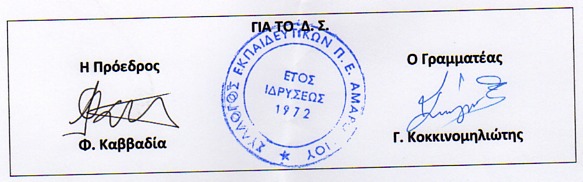 